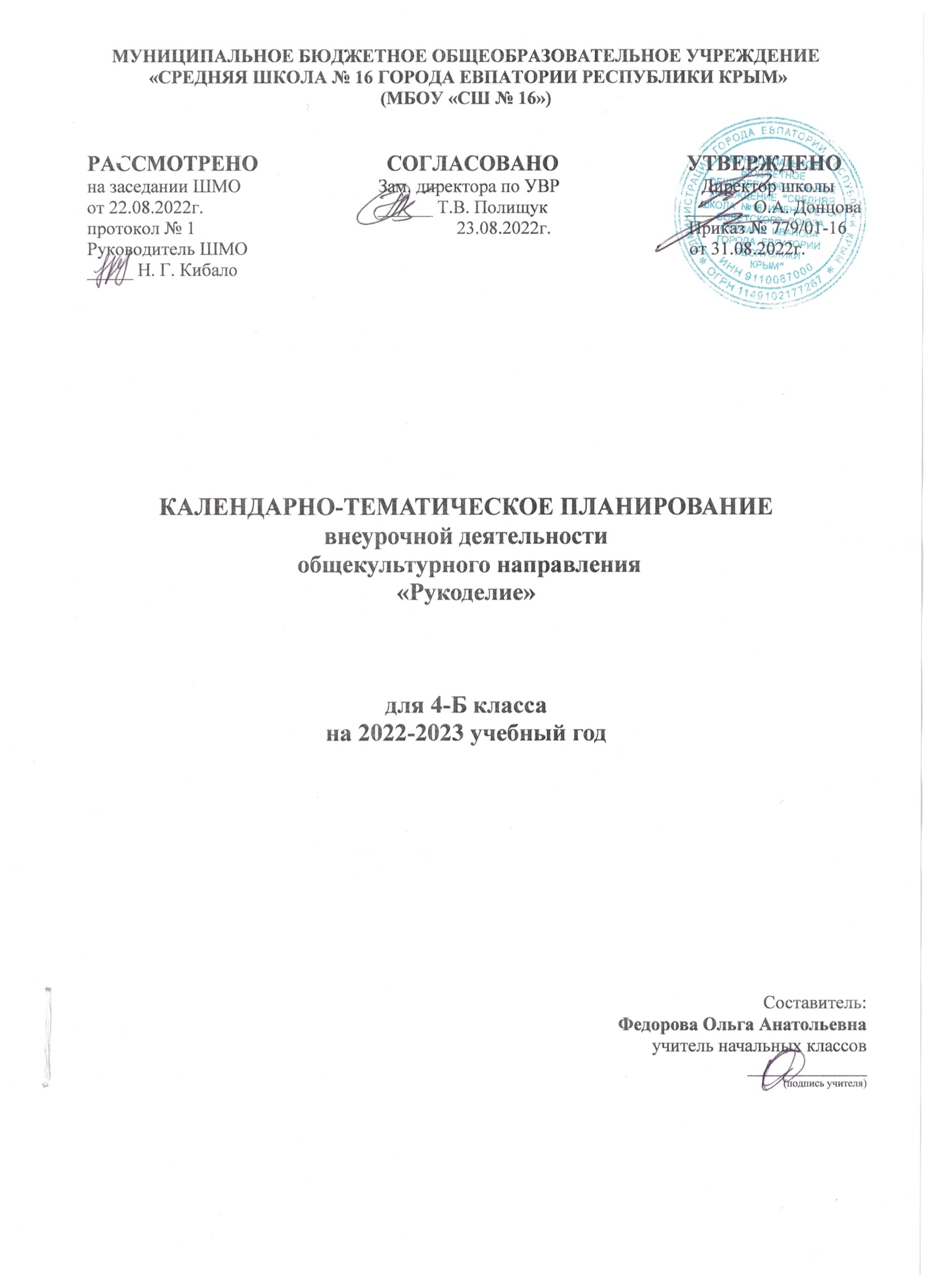 № п/п№ п/пДатаДатаТема урокапланфактпланфактТема урока1. Мастерская игротеки (2 ч)1. Мастерская игротеки (2 ч)1. Мастерская игротеки (2 ч)1. Мастерская игротеки (2 ч)1. Мастерская игротеки (2 ч)107.09Головоломки их цветной бумаги.214.09Коробки с секретом из цветной бумаги.2. Мастерская дизайна (5 ч)2. Мастерская дизайна (5 ч)2. Мастерская дизайна (5 ч)2. Мастерская дизайна (5 ч)2. Мастерская дизайна (5 ч)321.09Украшение подставок для цветов засушенными листьями.428.09Украшение подставок для цветов пуговицами. 505.10Украшение подставок для цветов аппликацией.612.10Декупаж.719.10Стильные штучки.3. Мастерская Деда Мороза (4 ч)3. Мастерская Деда Мороза (4 ч)3. Мастерская Деда Мороза (4 ч)3. Мастерская Деда Мороза (4 ч)3. Мастерская Деда Мороза (4 ч)826.10Маскарадные маски из картона.909.11Маскарадные маски из цветной бумаги.1016.11Маскарадные маски из чертежной бумаги.1123.11Новогодние костюмы. Сказочные герои.4. Мастерская мягкой игрушки (4 ч)4. Мастерская мягкой игрушки (4 ч)4. Мастерская мягкой игрушки (4 ч)4. Мастерская мягкой игрушки (4 ч)4. Мастерская мягкой игрушки (4 ч)1230.11Кукла Аншит-Йокоп. Рисование и вырезание деталей из ткани.1307.12Кукла Аншит-Йокоп. Сшивание деталей.1421.12Кукла Аншит-Йокоп. Соединение деталей.1528.12Кукла Аншит-Йокоп. Набивание ватой.5. Мастерская коллекции идей (7 ч)5. Мастерская коллекции идей (7 ч)5. Мастерская коллекции идей (7 ч)5. Мастерская коллекции идей (7 ч)5. Мастерская коллекции идей (7 ч)1611.01Сувениры из пуговиц.1718.01Сувениры из пластика.1825.01Футляры для телефонов из ткани или кож. заменителя.1901.02Футляры для карандашей из ткани.2008.01Футляры для фломастеров из ткани.2115.02Вышивание салфетки.2222.02Украшение полотенца.6. Мастерская волшебной паутинки (5 ч)6. Мастерская волшебной паутинки (5 ч)6. Мастерская волшебной паутинки (5 ч)6. Мастерская волшебной паутинки (5 ч)6. Мастерская волшебной паутинки (5 ч)2301.03Сувениры из ниток. Украшение футляра для телефона.2415.03Сувениры из ниток. Украшение обложки для книг.2529.03Сувениры из ниток. Украшение подставки для карандашей.2605.04Сувениры из ниток. Браслет.2712.04Сувениры из ниток и бисера. 7. Мастерская бумагопластики (4 ч)7. Мастерская бумагопластики (4 ч)7. Мастерская бумагопластики (4 ч)7. Мастерская бумагопластики (4 ч)7. Мастерская бумагопластики (4 ч)2819.04Декоративная композиция из цветной бумаги.2926.04Декоративная композиция «Бумажные цветы».3003.05Декоративная композиция «Фруктовый сад».3110.05Декоративная композиция «Грибы».8. Мастерская лепки (3 ч)8. Мастерская лепки (3 ч)8. Мастерская лепки (3 ч)8. Мастерская лепки (3 ч)8. Мастерская лепки (3 ч)3217.05Подставка из соленого теста.3324.05Украшения из пластической массы.3424.05Лепка дымковской игрушки.